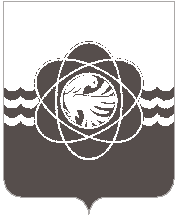 П О С Т А Н О В Л Е Н И Еот 23.09.2016 г  № 1011О внесении изменений в муниципальную программу «Создание условий для эффективного управления муниципальным образованием «город Десногорск» Смоленской области» на 2014-2020 годыВ целях реализации мероприятий муниципальной программы «Создание условий для эффективного управления муниципальным образованием «город Десногорск» Смоленской области на 2014-2020 годы», утвержденной постановлением  Администрации муниципального образования «город Десногорск» Смоленской области от 30.12.2013 г. №1207 (в ред. от 01.07.2016 г.), руководствуясь постановлением Администрации муниципального образования «город Десногорск» Смоленской области от 09.12.2014 г. №1443 (в ред. от 26.01.2016 г.) «Об утверждении порядка принятия решения о разработке муниципальных программ муниципального образования «город Десногорск» Смоленской области, их формирования и реализации»,Администрация муниципального образования «город Десногорск» Смоленской области постановляет:Раздел «Объемы ассигнований муниципальной программы (по годам реализации и в разрезе источников финансирования)» паспорта муниципальной программы «Создание условий для эффективного управления муниципальным образованием «город Десногорск» Смоленской области» на 2014-2020 годы изложить в новой редакции:Раздел 4 муниципальной программы изложить в новой редакции:«Раздел 4. Обоснование ресурсного обеспечения муниципальной программыОбщий объем ассигнований муниципальной программы  131711,1 тыс.рублей, в том числе:- за счет средств федерального бюджета – 5385,9 тыс.руб.;- за счет средств областного бюджета – 18911,4 тыс.руб.;- за счет средств местного бюджета – 106873,8 тыс.руб.По основным мероприятиям муниципальной программы  - 33399,2 тыс.руб., в том числе:по годам реализации основных мероприятий:- 2014 год – 14134,6 тыс. рублей из них:средства местного бюджета – 1321,3 тыс.руб.средства областного бюджета – 10131,4 тыс.руб.средства федерального бюджета – 2681,9 тыс.руб. - 2015 год –5330,1 тыс. рублей;средства местного бюджета – 1458,5 тыс.руб.средства областного бюджета – 2594,0 тыс.руб.средства федерального бюджета – 1277,6 тыс.руб. - 2016 год – 6335,3 тыс. рублей;средства местного бюджета – 1130,9 тыс.руб.средства областного бюджета – 3778,0 тыс.руб.средства федерального бюджета – 1426,4 тыс.руб. - 2017 – 2020 год -  7599,2 тыс. рублей;средства местного бюджета – 5191,2 тыс.руб.средства областного бюджета – 2408,0 тыс.руб.Обеспечивающая подпрограмма –97771,9 тыс.руб.по годам реализации муниципальной подпрограммы : - 2014 год – 12719,4 тыс. руб.;- 2015 год – 14458,1 тыс. руб.;	- 2016 год – 16040,0 тыс. руб.;- 2017 -2020 год – 54554,4 тыс. руб.»3.  Приложение № 1 к муниципальной программе «Целевые показатели реализации муниципальной программы на 2014-2020 годы», изложить в новой редакции (Приложение №1).4. Приложение № 2 к муниципальной программе «План реализации муниципальной программы на 2014-2020 годы», изложить в новой редакции (Приложение №2).И.о.Главы муниципального образования «город Десногорск» Смоленской области				С.В.ТощевОбъемы ассигнований муниципальной программы (по годам реализации и в разрезе источников финансирования)131171,1тыс.руб. в том числе по годам реализации:2014 год  – 26854,0 тыс.руб.; их них: 2681,9 тыс.руб. - средства федерального бюджета10131,4 тыс.руб. - средства областного бюджета14040,7 тыс.руб. - средства местного бюджета2015 год  – 19788,2 тыс.руб.; их них: 1277,6 тыс.руб. - средства федерального бюджета2594,0 тыс.руб. - средства областного бюджета15916,6 тыс.руб. - средства местного бюджета2016 год  – 22375,3 тыс.руб.; их них: 1426,4 тыс.руб. - средства федерального бюджета3778,0 тыс.руб. - средства областного бюджета17170,9 тыс.руб. - средства местного бюджета2017 год  - 2020 год – 62153,6 тыс.руб.;их них: 2408,0 тыс.руб. - средства областного бюджета59745,60 тыс.руб. - средства местного бюджета